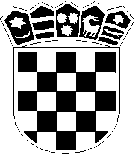 OŠ Vladimir Nazor, NeviđaneNeviđane, 6. studenog 2023. godineOBRAZLOŽENJE FINANCIJSKOG PLANA OŠ "VLADIMIR NAZOR" NeviđaneZA 2024. GODINU UVOD - SAŽETAK DJELOKRUGA RADAOsnovna škola „Vladimir Nazor“ je ustanova koja obavlja  djelatnost osnovnog obrazovanja, što obuhvaća opće obrazovanje i druge oblike obrazovanja djece, a svoju djelatnost obavlja kao javna služba. Temeljem javnih ovlasti, škola obavlja slijedeće poslove: upis i ispis iz škole te vođenje odgovarajuće evidencije, organizacija i izvođenje nastave i drugih oblika odgojno-obrazovnog rada i vođenje odgovarajuće evidencije, vrednovanje i ocjenjivanje učenika i vođenje odgovarajuće evidencije te praćenje postignuća, izricanje i provođenje pedagoških mjera i vođenje odgovarajuće evidencije, organizacija predmetnih i razrednih ispita i vođenje odgovarajuće evidencije, izdavanje javnih isprava i potvrda, upisivanje odgojno-obrazovnih podataka u elektronski upisnik E-maticu. U školi se nastava organizira i izvodi kao redovna, izborna, dopunska i dodatna nastavu, te izvannastavne aktivnosti, a prema Nastavnom planu i programu za osnovne škole, koji je donijelo Ministarstvo znanosti, obrazovanja i športa, Godišnjem planu i programu rada škole za 2023./2024., te Školskom kurikulumu za 2023./2024.Nastava je organizirana u jednoj smjeni, u petodnevnom radnom tjednu. Školu polazi 100 učenika. U posljednjim godinama bilježi se tendencija pada broja učenika. 87 učenika obuhvaćeno je organiziranim prijevozom za dolazak i odlazak iz škole, što čini 87% ukupnog broja učenika škole. Škola ima ukupno 29 zaposlenika u stalnom radnom odnosu, od čega su 19 učitelji i 2 stručne suradnice. Školska zgrada ima ukupnu površinu od 2100m2, te 3500m2 školskog okoliša koje se sastoji od školskog igrališta, parkirališta te školskog vrta.OBRAZLOŽENJE PROGRAMAProgrami škole su: Osnovno školstvo – standard i Osnovno školstvo-iznad standarda.2202 Osnovno školstvo-standardOpis programaNavedeni program se u cijelosti provodi kroz aktivnost A2201-01 Djelatnost osnovnih škola, u kojem se najveći dio (preko 80%) odnosi na rashode za zaposlene, a osim navedenih rashoda, njime je predviđeno podmirenje materijalnih i financijskih rashoda škole.Program će se provoditi kroz aktivnost A2201-01 Djelatnost osnovnih škola.Zakonske i druge podloge na kojima se zasniva program:Nisu pronađeni unosi u tablici slika.Zakon o odgoju i obrazovanju u osnovnoj i srednjoj školi Zakon o ustanovamaZakon o proračunuPravilnik o proračunskom računovodstvu i računskom planuProračun Zadarske županijeOdluka o izvršenju proračuna Zadarske županijeUpute za izradu prijedloga proračuna i financijskih planova upravnih tijela, proračunskih i izvanproračunskih korisnika Zadarske županije za razdoblje 2020.-2023.Godišnji plan i program rada OŠ „Vladimir Nazor“2023./2024.Školski kurikulum OŠ „Vladimir Nazor“2023./2024.Cilj provedbe programa u razdoblju 2022.-2024. i pokazatelji uspješnosti kojima će se mjeriti ostvarenje tih ciljevaCjelovito, pravodobno, redovito i točno podmirenje svih rashoda vezanih za zaposlene, te materijalnih i financijskih rashoda škole, pažljivim i namjenskim izvršenjem financijskih aktivnosti.Osiguranje i unapređenje kvalitete nastave, poučavanja i učenja, provođenjem samovrednovanja rada škole i unapređenjem stručnih kompetencija odgojno-obrazovnih djelatnika.Održati razinu broja učenika uključenih u natjecanja i smotre.Održati razinu projekata/programa koje provodi škola samostalno ili u suradnji s drugim subjektima.Unaprijediti suradnju škole s lokalnom zajednicom realizacijom zajedničkih aktivnosti tijekom godine. (Novi i stari projekti)Cilj 2. Osiguranje i unapređenje kvalitete nastave, poučavanja i učenjaPokazatelji  rezultataCilj 3.Održati razinu broja učenika uključenih u natjecanja i smotrePokazatelji  rezultataCilj 4. Održati razinu projekata/programa koje provodi škola samostalno ili u suradnji s drugim subjektima.Pokazatelji  rezultataCilj 5. Unaprijediti suradnju škole s lokalnom zajednicom realizacijom zajedničkih aktivnosti tijekom godinePokazatelji  rezultataProcjena i ishodište potrebnih sredstava za aktivnosti/projekte671 Županijski proračun – iznos planiranog prihoda:2024.- 74.874,32Izvještaj o postignutim ciljevima i rezultatima programa temeljenim na pokazateljima uspješnosti u 2023. godiniOstvareno je redovno odvijanje nastavnog procesa, realizirani svi sadržaji predviđeni Godišnjim planom i programom rada škole i Školskim kurikulumom. Osim toga:Svi učenici su uspješno završili nastavnu godinu,Škola je uspješno realizirala Erasmus+  projekt Tate za pet, Škola je uključena u novi Erasmus projekt Budućnost na otoku, Škola je uključena u projekt „Jačanje STEM vještina u osnovnom školama u Zadarskoj županiji STEM County“Realizirani projekti Mjesec hrvatske knjige, Holokaust, Čitamo mi-u obitelji svi, Školska shema voća i mlijeka, Osiguranje školske prehrane za djecu u riziku od siromaštva, Tate za pet, terenske nastave učenika2203 OSNOVNO ŠKOLSTVO – IZNAD STANDARDAOpis programaProgram će se provoditi kroz aktivnosti A2203-04 Podizanje kvalitete i standarda u školstvu.Svrha programa je podmirivanje obveza nenaplaćenih sredstvima iz Fonda poravnanja za službena putovanja, stručno usavršavanje, uredski materijal, zakupnine autobusa za učeničku terensku nastavu, financiranje događanja prigodom proslave Dana škole i financiranje obveza škole prema Zakonu o zaštiti na radu i Zakonu o zaštiti od požara; podmirenje obveza proisteklih iz davanja na korištenje školske sportske dvorane; realizacija aktivnosti Učeničke zadruge „Boduli“, predviđenih Školskim kurikulumom i Planom i programom rada UZ „Boduli za školsku godinu 2023./2024.; nabavu računalne opreme i novih lektirnih naslova u svrhu podizanja kvalitete rada škole.Zakonske i druge podloge na kojima se zasniva program:Nisu pronađeni unosi u tablici slika.Zakon o odgoju i obrazovanju u osnovnoj i srednjoj školi Zakon o ustanovamaZakon o proračunu, Pravilnik o proračunskom računovodstvu i računskom planuProračun Zadarske županijeOdluka o izvršenju proračuna Zadarske županijeUpute za izradu prijedloga proračuna i financijskih planova upravnih tijela, proračunskih i izvanproračunskih korisnika Zadarske županije za razdoblje 2020.-2023.Godišnji plan i program rada OŠ „Vladimir Nazor“ 2023./2024.Školski kurikulum OŠ „Vladimir Nazor“ 2023./2024.Evidencija sklopljenih ugovora o korištenju školske sportske dvorane Cilj provedbe programa u razdoblju 2022.-2024. i pokazatelji uspješnosti kojima će se mjeriti ostvarenje tih ciljevaCjelovito, pravodobno, redovito i točno podmirenje svih rashoda proizašlih iz davanja na korištenje školske sportske dvorane, te podmirenje neplaćenih rashoda koji se financiraju iz standarda, pažljivim i namjenskim izvršenjem financijskih aktivnosti.Osiguranje i unapređenje kvalitete nastave, poučavanja i učenja i jačanje kapaciteta učenika, korištenjem suvremenih nastavnih sredstava i pomagala.C  i  lj 2. Osiguranje i unapređenje kvalitete nastave, poučavanja i učenjaPokazatelji  rezultataProcjena i ishodište potrebnih sredstava za aktivnosti/projekte661 Vlastiti prihodi – iznos planiranog prihoda:2023.-7.000,00652 Prihod za posebne namjene:2023.- 2.000,00ŠKOLSKA KUHINJA-PPN i VIŠAK PRIHODA POSLOVANJA		32224	Namirnice-PPN	0,0032224	Namirnice- VPP	3.500,00	U K U P N O :	3.500,00Pri planiranju vlastitih prihoda uzeti su u obzir sklopljeni ugovori o korištenju školske sportske dvorane, te projicirani prihodi koje škola realno može ostvariti i povremenim korištenjem dvorane od strane skupina građana. Također su planirani i prihodi koje od prodaje roba ostvari Učenička zadruga „Boduli“, koja djeluje pri školi.Prihodi za posebne namjene planirani su sukladno realiziranim prihodima za 2023. godinu, a koji se uplaćuju za posjete učenika kinu, kazališne predstave, osiguranja učenika od nezgode, nabavu časopisa za učenike i drugo.Vlastitim prihodima predviđeno je financiranje materijalnih rashoda koji proizlaze iz korištenja školske sportske dvorane, rashoda za potrebe škole za koje nema dostatnih sredstava iz županijskog proračuna, nabavu i opremanje škole računalnom opremom i nabava lektirnih naslova, te rashoda za rad Učeničke zadruge „Boduli“.Prihodom za posebne namjene predviđeno je financiranje rashoda posjeta učenika kinu, kazališne predstave za učenike, osiguranja učenika od nezgode, nabavu časopisa za učenike i drugo.Ravnatelj: Ivan Hrabrov, prof.Plan 2023.220274.874,32Pokazatelj rezultataJedinicaPolazna vrijednostCiljana vrijednost 2024.Ciljana vrijednost 2025.Ciljana vrijednost 2026.Uvid u nastaveBroj djelatnika koji su bili uključeni u uvid u nastavu19191919Anketiranje učenika Broj učenika koji su bili uključeni u anketiranje0 (104 učenika je bilo anketirano o kvaliteti online nastave)100100100Stručno usavršavanje odgojno-obrazovnih djelatnikaBroj djelatnika koji su sudjelovali na skupovima državne razine0111Pokazatelj rezultataJedinicaPolazna vrijednostCiljana vrijednost 2024.Ciljana vrijednost 2025.Ciljana vrijednost 2026.Sudjelovanje učenika na školskoj razini natjecanjaBroj učenika uključenih u natjecanje15151515Pokazatelj rezultataJedinicaPolazna vrijednostCiljana vrijednost 2024.Ciljana vrijednost 2025.Ciljana vrijednost 2026.Realizirani projekti/programiBroj projekata/programa10111111Pokazatelj rezultataJedinicaPolazna vrijednostCiljana vrijednost 2024.Ciljana vrijednost 2025.Ciljana vrijednost 2026.Suradnja škole sa udrugama i drugim pravnim subjektima koje djeluju u zajedniciBroj ostvarenih suradnjin/a222Plan 2024.22039.000,00Pokazatelj rezultataPokazatelj rezultataJedinicaPolazna vrijednostPolazna vrijednostCiljana vrijednost 2024.Ciljana vrijednost 2024.Ciljana vrijednost 2025.Ciljana vrijednost 2025.Ciljana vrijednost 2026.Ciljana vrijednost 2026.Nabava računalne opremeBroj nabavljenih računala,projektora, 3D printeraBroj nabavljenih računala,projektora, 3D printeraBroj nabavljenih računala,projektora, 3D printera1111111Nabava lektirnih i nelektirnih naslovaBroj nabavljenih naslovaBroj nabavljenih naslovaBroj nabavljenih naslova20205050505050